ГЕЛЕНДЖИК,   «АТЛАС  3*»  (с бассейном)       Лето 2023Современный отель «Атлас 3*», расположен в тихом районе Геленджика. Геленджик - это одно из популярных направлений среди курортов Краснодарского края. Геленджик - город солнца, отдыха и веселья - расположен на берегу живописной Геленджикской бухты Черного моря, где чистое море, благоустроенные пляжи, фешенебельные рестораны и доступные кафе, стильные ночные клубы, масса исторических и природных достопримечательностей,  превосходная лечебная база. К услугам гостей отеля «Атлас 3*»  2 открытых подогреваемых бассейнов с шезлонгами, детской зоной и джакузи,  бесплатный Wi-Fi на всей территории, многофункциональная игровая детская площадка с горками и различными качелями, детская анимация по расписанию, комфортная баня на дровах с мангальной зоной и беседкой для отдыха, русский бильярд, настольный теннис, круглосуточная стойка регистрации, прокат велосипедов. Возможен заказ континентального завтрака из кафе в номер. Уборка в номерах и смена полотенец, а также обновление туалетных принадлежностей производится раз в 3 дня. Смена белья раз в 5 дней.  При необходимости отдыхающие могут пользоваться общими гладильными принадлежностями и стиральной машинкой.  Гости могут отдохнуть с напитком в баре или кальяном на открытой террасе или у бассейна. Установлено видеонаблюдение для безопасности гостей. Рядом с отелем «Атлас 3*»  находится вся развитая инфраструктура: аквапарк, дельфинарий, магазины, центр развлечения.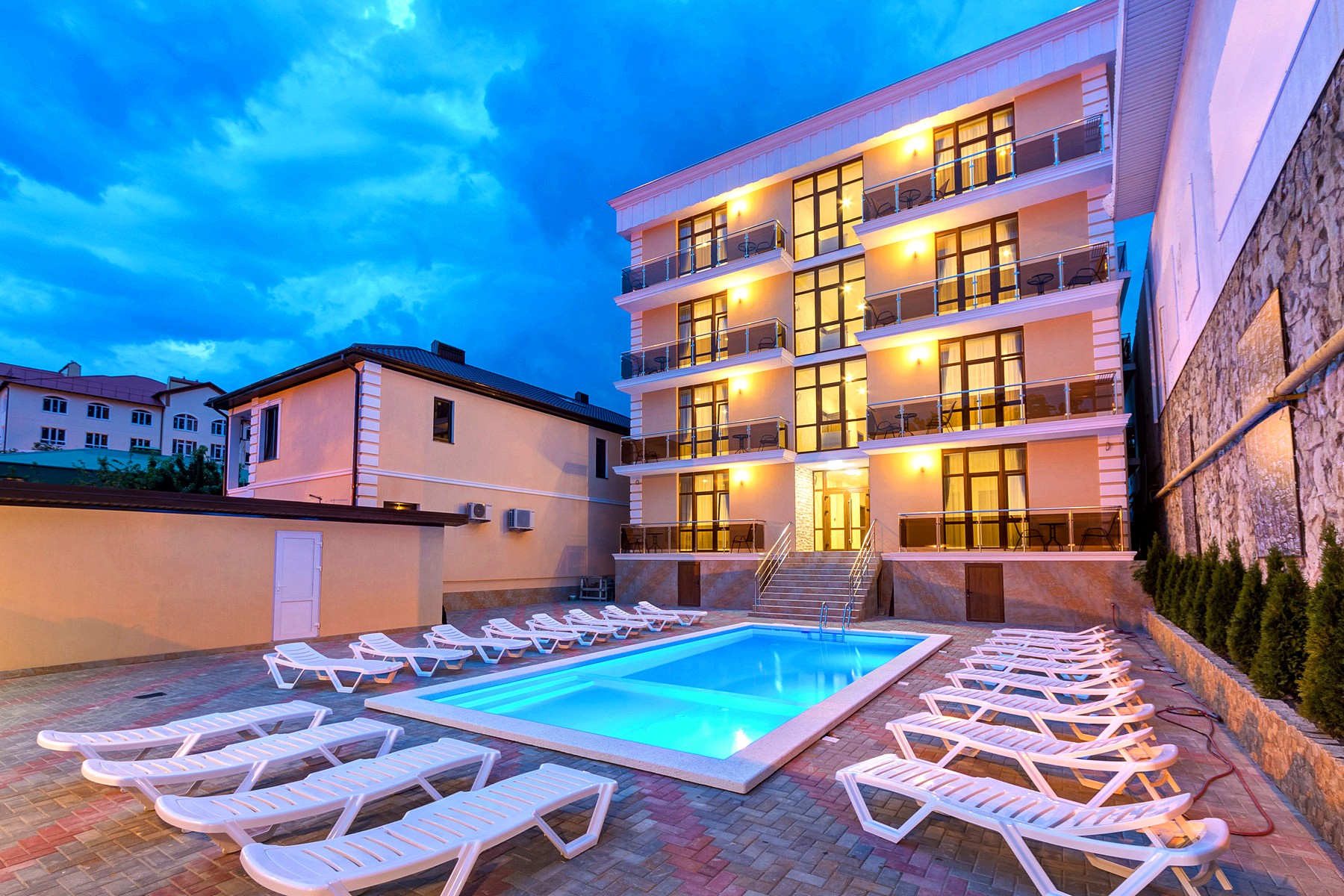 Размещение: «Стандарт» Главный корпус -  1-но, 2-х, 3-х, 4-х местные номера с удобствами (WC, душ, ТВ, сплит-система, холодильник, односпальные и двуспальные кровати, прикроватные тумбочки, стол, стулья, шкаф-купе,  прихожая, фен, чайник, полотенца, мыльные принадлежности,  (журнальный столик – в  2-х, 3-х, 4-х местных ). «Стандарт» Главный корпус -  2-х комнатные 4-х местные номера с удобствами (WC, душ, ТВ, сплит-система, холодильник, односпальная кровать, две двуспальные кровати,  прикроватные тумбочки, стол и стулья, журнальный столик,  шкаф-купе, фен, чайник, полотенца, мыльные принадлежности). «Семейная студия с кухней» 4-х местные номера с отдельным входом и «Апартаменты с кухней»  5-ти местные номера с удобствами и отдельным входом - 3 корпус  (WC, душ, ТВ, сплит-система, холодильник, односпальная кровать, две двуспальные кровати, прикроватные тумбочки, стол и стулья, журнальный столик,  шкаф-купе, стиральная машинка, фен, чайник, полотенца, мыльные принадлежности). 
«Комфорт» 2 корпус - 3-х местные номера без вида на море и «Семейный комфорт» 2 корпус - 4-х местные номера с удобствами с видом на море (WC, душ, ТВ, сплит-система, холодильник, односпальные кровати, двуспальные кровати,  прикроватные тумбочки, стол и стулья, журнальный столик,  шкаф-купе, фен, чайник, полотенца, мыльные принадлежности). Пляж: 10 минут  - оборудованный галечный. Питание: в отеле есть кафе с европейской кухней, с детским меню, комплексное 3-х разовое питание  - 1000 руб/чел.Дети: до 3 лет на одном месте с родителями– 6150 руб., детская кроватка до 3 лет – 8250 руб.,  до 12 лет скидка на проезд – 200 руб.Стоимость тура на 1 человека (7 ночей)В стоимость входит:  проезд  на  автобусе; проживание в номерах выбранной категории, сопровождение, страховка от несчастного случая. Курортный сбор за доп. плату.Выезд из Белгорода еженедельно по пятницам.Хочешь классно отдохнуть – отправляйся с нами в путь!!!!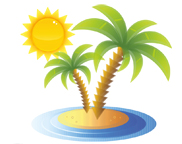 ООО  «Турцентр-ЭКСПО»                                            г. Белгород, ул. Щорса, 64 а,  III этаж                                                                                                            Остановка ТРЦ «Сити Молл Белгородский»www.turcentr31.ru                                     т./ф: (4722) 28-90-40;  тел: (4722) 28-90-45;    +7-951-769-21-41Размещение
ЗаездыСТАНДАРТ с удоб.(главный корпус)СТАНДАРТ с удоб.(главный корпус)СТАНДАРТ с удоб.(главный корпус)СТАНДАРТ с удоб.(главный корпус)СТАНДАРТ с удоб.(главный корпус)СЕМЕЙНАЯ СТУДИЯ 
с кухней4-х мест. с удоб.АПАРТАМЕНТЫ 
с кухней5-ти мест. с удоб.КОМФОРТ  с удоб. с балк. (2 корпус- на фото)КОМФОРТ  с удоб. с балк. (2 корпус- на фото)КОМФОРТ  с удоб. с балк. (2 корпус- на фото)Доп.
место дети до 10 лет Доп.
место 
взрослыеи дети от 10 летРазмещение
Заезды1-но мест. 2-х мест.3-х мест.4-х мест.2-х ком. 4-х
мест. СЕМЕЙНАЯ СТУДИЯ 
с кухней4-х мест. с удоб.АПАРТАМЕНТЫ 
с кухней5-ти мест. с удоб.3-х мест.3-х мест.без вида4-х мест.Семейный с видом
Доп.
место дети до 10 лет Доп.
место 
взрослыеи дети от 10 летРазмещение
Заезды1-но мест. 2-х мест.3-х мест.4-х мест.2-х ком. 4-х
мест. (3 корпус 1 эт. с отд. входом)(3 корпус 1 эт. с отд. входом)3-х мест.3-х мест.без вида4-х мест.Семейный с видом
Доп.
место дети до 10 лет Доп.
место 
взрослыеи дети от 10 лет02.06.-11.06.219501460014400129501360015300122001670014200145008250965009.06.-18.06.259501895018500159501660018300146002080018200176008450985016.06.-25.06.2615019350189001625016900186001490021000184001780086501015023.06.-02.07.2635019650192001665017200189001520021300186001800089501035030.06.-09.07.3195022550215001860019800208001680023600215001970091501055007.07.-16.07.3250022950219001890020400213001710023900221002030093501075014.07.-23.07.3250022950219001890020400213001710023900221002030095501095021.07.-30.07.3250022950219001890020400213001710023900221002030095501095028.07.-06.08.3250022950219001890020400213001710023900221002030095501095004.08.-13.08.3250022950219001890020400213001710023900221002030095501095011.08.-20.08.3250022950219001890020400213001710023900221002030095501095018.08.-27.08.3250022950219001890020400213001710023900221002030093501075025.08.-03.09.2690018900187001690017900189001550021200185001830091501055001.09.-10.09.2550018500182001620017100183001500020400180001770099501035008.09.-17.09.2500017500173001550016300176001440019600172001700097501015015.09.-24.09.2450016900165001470015400169001370018800164001620095509950